U cilju transparentnosti rada i poslovanja, Udruga za podršku žrtvama i svjedocima (dalje u tekstu: Udruga) sastavlja narativni i financijski izvještaj o svom radu za razdoblje od 1.1.2015. do 31.12. 2015. godine te ga javno objavljuje na web stranici Udruge www.pzs.hr.Izvještaj je namijenjen članovima Udruge, sponzorima i donatorima, volonterima, budućim korisnicima te široj javnosti.U skladu s vizijom i misijom, Udruga za podršku žrtvama i svjedocima je od svoga osnivanja (2006.) usmjerena na ostvarivanje prava i poboljšanje društvenog položaja i statusa žrtava i svjedoka kroz pružanje podrške usmjerene na smanjenje traume i nelagode kod svjedočenja te kroz zagovaranje za razvoj i unaprjeđenje zakonodavnog i institucionalnog okvira za zaštitu prava žrtava i svjedoka te za bolju primjenu postojećih zakona u RH. Svojim dosadašnjim djelovanjem kroz programe i različite aktivnosti, Udruga je uspjela ostvariti utjecaj te postati prepoznatljiva u zajednici kao važan akter razvoja sustava podrške žrtvama i svjedocima u Hrvatskoj. Na taj način je, kroz svoje djelovanje, zasigurno je doprinijela razvoju civilnog društva i lokalnih zajednica te razvoju socijalnog kapitala kao preduvjeta daljeg razvoja demokracije i društva u cjelini. Tijekom višegodišnjeg rada u području ostvarivanja prava i poboljšanja položaja žrtava i svjedoka Udruga se afirmirala kao uspješna i odgovorna organizacija, prije svega zbog ustrajnosti zaposlenika, članova i volontera udruge.Od početka 2015. godine, u različitim aktivnostima Udruge za podršku žrtvama i svjedocima, sudjelovalo je 89 volontera koji su ostvarili ukupno  6666 volonterskih sati.Barbara Đurić
Izvršna direktorica
Udruga za podršku žrtvama i svjedocima u 2015. godini nastavila je raditi na podizanju kvalitete postojećih usluga i uvođenju novih aktivnosti. Udruga je tijekom 2015 godine provodila ova 3 programa:1. Podrška žrtvama i svjedocima na sudu2. Nacionalni pozivni centar za žrtve kaznenih djela i prekršaja3. Referentni centri - Osijek i VukovarPODRŠKA ŽRTVAMA I SVJEDOCIMA NA SUDUProgram "Podrška žrtvama i svjedocima na sudu" provodi se od osnivanja Udruge - 2006. godine. Program je pokrenula grupa mladih pravnika i nekolicina sudaca Županijskog suda u Vukovaru sa željom da doprinesu osiguranju prava i zaštite osoba koja su preživjele ili svjedočile teškim oblicima nasilja te se našle na sudu u ulozi žrtve ili svjedoka, a bez adekvatne podrške. Primarna svrha ovoga programa je odgovoriti na situaciju u kojoj je žrtva ili svjedok prepuštena sama sebi prilikom davanja iskaza ili svjedočenja na sudu odnosno osigurati im potrebne informacije o tijeku sudskog postupka i pružiti im emotivnu podršku kako bi se spriječila re- traumatizacija zbog ponovnog suočavanja s počiniteljem i ponovnog proživljavanja nasilnog događaja.Podrška žrtvama i svjedocima na sudu u Hrvatskoj se razvila kao profesionalno-volonterski model kojeg provode članovi, volonteri i zaposlenici Udruge uz jasno definirane uloge svakog dionika ovoga procesa. Udruga regrutira volontere, primarno među studentima prava i psihologije, te nakon opsežne selekciju i edukacije volontera koji (nakon obuke) sudjeluju u direktnom pružanju podrške. Zadaci volontera su kroz neformalni razgovor pružiti emotivnu podršku i informacije o pravima svjedoka, tijeku procesa suđenja, tko su stranke u postupku i koja je njihova uloga te ih po potrebi uputiti na druge institucije ili druge usluge koje Udruga osigurava. Sve zadatke volonteri provode uz stručan nadzor zaposlenici Udruge te uz kontinuiranu edukaciju i superviziju koju organizira Udruga. Značajan doprinos u sustavu podrške žrtvama i svjedocima Udruga je ostvarila tijekom 2015. godine projektom „Jačanje kapaciteta OCD-a za pružanje podrške“. projekt je financiran od strane fondova Europskog gospodarskog prostora i Kraljevine Norveške (EGP/NF) kojeg u Hrvatskoj provodi Nacionalna zaklada za razvoj civilnog društva.Aktivnosti na projektu usmjerene su na jačanje kapaciteta organizacija civilnog društva za pružanje sveobuhvatne podrške žrtvama i svjedocima kaznenih djela i prekršaja u Dubrovačko neretvanskoj županiji, Požeško-slavonskoj županiji, Istarskoj županiji i Varaždinskoj županiji. Uvođenjem sustava sveobuhvatne podrške u navedene županije OCD-i dodatno izgrađuju svoje kapacitete uvođenjem nove usluge za građane u potrebi, povećavaju broj postojećih volontera, doprinose osnaživanju ranjivih skupina u društvu te povećavaju svoju prepoznatljivost i vidljivost u zajednici u kojoj djeluju.Početkom provedbe projekta Udruga za podršku žrtvama i svjedocima osigurala je suradnju s ovim organizacijama: Tijekom 2015. godine Udruga je educirala ukupno 18 volontera s područja Dubrovačko-neretvanske županije i Požeško-slavonske županije koji su po završetku dvodnevne edukacije stekli nužna znanja i vještine za pružanje podrške žrtvama i svjedocima. Iscrpnom obukom i radionicama  volonteri su usvojili potrebno znanje kako pružati emocionalnu pomoć/podršku, te informirati građane o zakonskim pravima žrtava i svjedoka.Također, jedna od aktivnosti na projektu je provedba  poludnevne radionice/edukacije za 60 državnih i javnih službenika. Tijekom 2015. godine održana je radionica za ukupno 31 državnog/javnog službenika s područja Dubrovačko- neretvanske i Požeško-slavonske županije. Fokus edukacija bilo je načini komunikacija sa žrtvama, funkcioniranje sustava podrške, sprječavanje sekundarne viktimizacije, te smo sudionike obavijestili o uvođenju nove usluge za građane u OCD-e koji dolaze s područja njihove županije i institucionalno osnažili sustav podrške.Tijekom 2015. godine na području Dubrovačko - neretvanske županije i Požeško-slavonske županije održane su i konferencije za novinare i 50 emitiranja postojećeg radio jingla Udruge. Tim medijskim istupima Udruga je pozvala sve građane koji se nađu u ulozi žrtve ili svjedoka kaznenih djela i prekršaja da se obrate za pomoć te se informiraju o svojim zakonskim pravima i prime prijeko potrebne informacije o načinu na koji mogu ostvariti svoja prava, zatražiti pomoć, te kome se obratiti.Tijekom 2016 godine nastavlja se provedba ovoga projekta i u ostale dvije županije (Istarska županija i Varaždinska županija).2. NACIONALNI POZIVNI CENTAR ZA ŽRTVE KAZENIH DJELA I PREKRŠAJAProgram Nacionalnog pozivnog centra za žrtve kaznenih djela i prekršaja (dalje u tekstu: NPC)  počeo se razvijati tijekom 2012. godine. Program je realiziran uz potporu Programa Ujedinjenih naroda za razvoj (UNDP) i Ministarstva pravosuđa Republike Hrvatske. NPC telefonskim putem pruža emocionalnu podršku, praktične informacije i upućuje na institucije i organizacije civilnog društva koje mogu više pomoću u konkretnom slučaju putem besplatnog telefona 116 006.Primarna svrha NPC-a je putem besplatnog telefona 116006 (jedinstvenog za cijelu EU) pružiti emocionalnu podršku, praktične informacije i uputiti na institucije i organizacije civilnog društva koje pružaju različite oblike podrške i pomoći. NPC također, prikuplja statističke podatke o broju žrtava, vrsti kaznenog djela ili prekršaja, područja počinjenja kaznenog dijela (grad, županija, mjesto), prema spolu, dobnoj skupini i ulozi pozivatelja (žrtva, svjedok, oštečenik, član obitelji, prijatelj) statusu kontakta (zaposlen, ne zaposlen, umirovljen, student) te je to jedina baza podataka takve vrste u Republici Hrvatskoj. Osim toga, NPC pomaže korisnicima prilikom ispunjavanja obrasca za novčanu naknadu za žrtve kaznenih djela. Volonteri, članovi i zaposlenici Udruge u NPC-u intenzivno prate promjene zakona vezane uz problematiku žrtava i svjedoka kaznenih djela i prekršaja te zagovaraju za promjene koje će poboljšati status žrtva i svjedoka u zakonodavstvu Republike Hrvatske.Nastavno na dvogodišnju uspješnu suradnju s Ministarstvom pravosuđa i Udrugom 15. lipnja 2015. godine potpisan je novi Sporazum o suradnji na osiguranju rada Nacionalnog pozivnog centra za žrtve kaznenih djela i prekršaja kojim Ministarstvo pravosuđa osigurava uvjete rada, a Udruga ostvaruje provedbu aktivnosti NPC-a. Uvijete za produljenje sporazuma i dodjelu besplatnog 116006 broja propisuje Hrvatska regulatorna agencija za mrežne djelatnosti (HAKOM). Tijekom lipnja 2015. godine HAKOM-om je ispitao uvjete rada NPC-a i da li je broj ispunio svoju svrhu, te utvrdio da je rad NPC-a neophodan u Republici Hrvatskoj te je na osnovi toga ispitivanja HAKOM Udruzi ponovno dodijelio besplatan broj telefona 116006 na razdoblje od 3 godine. Cjelokupno djelovanje NPC-a, osim što prati potrebe i prava žrtava u RH, slijedi Direktivu 2012/29/EU Europskog parlamenta i Vijeća o uspostavi minimalnih standarda prava, podrške i zaštite žrtava kaznenih djela. Na taj način ovaj program doprinosi usklađivanju kvalitete sustava podrške u RH u skladu sa standardima EU u području prava žrtava. NPC  u svoj rad uključuje volontere koji svakoga radnog dana dežuraju na telefonskoj liniji od 8 do 20 sati te pružanju podršku i pomoć pozivateljima. Volonteri Udruge posebno su educirani za rad na liniji te za rad s posebno osjetljivim skupinama osoba. Volonterski program slijedi standarde kvalitete koje je definirala Hrvatska mreža volonterskih centara. Tijekom 2015. godine NPC je primio ukupno 1078 poziva. U NPC-u je volontiralo ukupno 79 volontera (od toga je 42 volontera još iz 2014.godine) te je ostvareno ukupno 6 557 volonterskih sati.Osim redovnog pružanja podrške žrtvama i svjedocima na liniji 116 006 zaposlenici i članovi Udruge  intenzivno rade s volonterima i na drugim različitim aktivnostima kao što su:prikupljanje statističkih podataka o broju žrtava, vrsti kaznenog djela ili prekršaja, područja počinjenja kaznenog dijela (grad, županija, mjesto), prema spolu, dobnoj skupini i ulozi pozivatelja (žrtva, svjedok, oštečenik, član obitelji, prijatelj) statusu kontakta (zaposlen, ne zaposlen, umirovljen, student) te je to jedina baza podataka takve vrste u Republici Hrvatskoj; pružanje podrške  korisnicima prilikom ispunjavanja obrasca za novčanu naknadu za žrtve kaznenih djela;praćenje promjena zakona vezane uz problematiku žrtava i svjedoka kaznenih djela i prekršaja i zagovaramo za promjene koje će poboljšati status žrtva i svjedoka u zakonodavstvu Republike Hrvatske;menadžment volonterskog programa koji obuhvaća: planiranje volonterskog programa, regrutiranje i odabir volontera, edukacija i supervizija volontera, nagrađivanje volontera.	Prikaz broja volontera, volonterskih sati i broja poziva građana od 1.1. 2015. godine do 31. 12. 2015. godine.REFERENTNI CENTRI  OSIJEK I VUKOVAR Tijekom 2013. godine uspostavljen je program Udruge "Referentni centri" koji se provodi u Vukovaru i Osijeku. Svrha programa je osigurati kontinuiranu, sveobuhvatnu i lako dostupnu podršku svim osobama u potrebi, ne samo onima koji su već u kaznenom postupku te se zbog toga suočavaju s različitim poteškoćama, nego podržati i one osobe koji nisu prijavili kazneno djelo zbog straha, nelagode, nesigurnosti ili nepovjerenja u pravosuđe. Program primarno osigurava socijalne usluge: psihosocijalna podrška, informiranje žrtava o njihovim pravima te pružanje različitih praktičnih savjeta informacija koje mogu pomoći u rješavanju problema i/ili ostvarivanju prava. Dolaskom stranke u Referentni centar zaposlenici centra obavljaju razgovor sa žrtvom te se detektira problem ili problemi. Ovisno o problemu i potrebama žrtve, osoblje usmjerava prema psihologu, pravniku ili instituciji koja će im pružiti potrebnu uslugu. Udruga ima široku mrežu suradničkih organizacija koje provode različite aktivnosti i usluge na području cijele RH te je uloga Referentnog centra također i usmjeriti i/ili kontaktira ustanovu ili organizacija relevantnu za rješavanje specifičnih problema žrtava (Centar za socijalnu skrb, sudovi, bolnica). Osim javnih ustanova, Udruga ima uspostavljenu suradnju s organizacijama civilnoga društva s područja Vukovarsko-srijemske županije i Osječko-baranjske županije, kao npr. Centar za participaciju žena u Vukovaru, Europski dom Vukovar, Babe Vukovar, Centar za mir nenasilje i ljudska prava Osijek, Palia centar Osijek i sl. Provedbom programa i navedenih usluga nastojimo odgovoriti na nedostatak kvalitetne i sveobuhvatne podrške u lokalnim zajednicama, prije svega osobama koje su preživjele teške oblike nasilja, a osobito odgovoriti na nedostatak psihosocijalne podrške usmjerene na prevenciju sekundarne traumatizacije te integraciju žrtve u društvo. Program "Referentni centri" nastoji utjecati na poboljšanje kvalitete života pojedinaca i njihovog aktivnog sudjelovanje u lokalnoj zajednici te kroz to doprinijeti razvoju zdravog društva. Tijekom 2015 godine u sklopu programa Referentni centri Udruga je provodila projekt „ Zajedno smo jači! – Osiguranje primarne pravne pomoći osjetljivim skupinama Vukovarsko srijemske županije “. Projektom je obuhvaćeno je ukupno 112 korisnika primarne pravne pomoći. Regrutirao je i educirano ukupno 6 volontera koji su na terenu pružali podršku žrtvama i svjedocima kaznenih djela i prekršaja. SASTANCI/RADIONICE/PREDAVANJA/KONFERENCIJE TIJEKOM 2015. MEDIJSKA PROMOCIJA UDRUGE TIJEKOM 2015. GODINE:	TV gostovanja:HTV 1  emisiji Dobro jutro HrvatskaZ1 televizijaVinkovačka televizijaRADIO GOSTOVANJA:Narodni radioRadio Dubrovnik Radio: Radio Aktivitet na Yammat FM-u; HRT Radio Knin Hrvatski radio Vukovar Hrvatski radio VinkovciNOVINSKI TISAK:Večernjem listuGlasu Slavonije Slobodnoj DalmacijiTeletext stranicama ( HRT2; stranica 870)Vukovarske novineINTERNET PORTALI VOXFeminae Libela.orgFemaleSpace.org Portal Večernji listOGLAŠAVANJE 116 006 BROJA Pozivni centar je tijekom 2015. godine oglašavan putem postavljenih plakata u bolnicama, jedinicama hitne pomoći i domovima zdravlja na području cijele RH. Prostor za oglašavanje Udruzi je ustupila tvrtka B1 Plakati.FINANCIJSKI IZVJEŠTAJ ZA 2015.GODINU ( za razdoblje od 1.1.2015. 31. 12. 2015. godine)PRIHODI OD OSNOVNE DJELATNOSTI (izraženi u nacionalnoj valuti: KN)DONACIJE POSLOVNOG SEKTORA U PROIZVODIMAINFORMACIJE O UDRUZI:UDRUGA ZA PODRŠKU ŽRTVAMA I SVJEDOCIMAVICTIM AND WITNESS SUPPORT SERVICELjudevita Gaja 12, 32 00, Vukovar, Croatiae-mail: pzs@pzs.hr web: www.pzs.hr;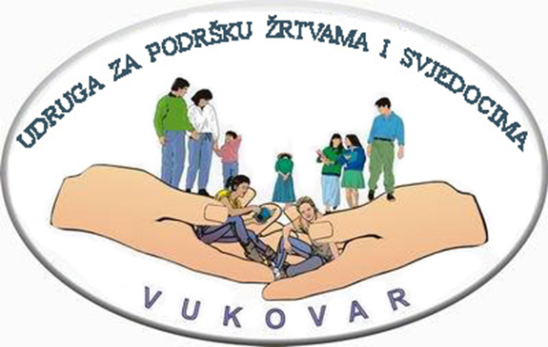 Autor izvještaja:Barbara ĐurićIzvršna direktoricaNAZIV ORGANIZACIJEPODRUČJECentrom za podršku i razvoj civilnog društva „Delfin“Požeško-slavonska županijaHumanitarna i mirotvorna organizacija DEŠA-Dubrovnik  Dubrovačko neretvanske županijeHomo-udruga za zaštitu ljudskih pravaIstarska županijaKlub žena VaraždinVaraždinska županijaDATUMMANIFESTACIJAKRATAK OPISSiječanj 2015. godineEdukcija volontera NPCTeme izlaganja su bile: Sustav besplatne pravne pomoći u RH, Prava žrtava kaznenih djela, Prava žrtava u sustavu socijalne skrbi i Protokoli o postupanju u slučaju nasilja, dok se radionica bavila temom komunikacijskih vještina.20. veljača 2015. godineOkrugli stol povodom europskog dana žrtava kaznenih djelaUdruga za podršku žrtvama i svjedocima u suradnji s Ministarstvom pravosuđa 20. veljače obilježila je Europski dan žrtava kaznenih djela organizacijom okruglog stola „Implementacija Direktive 2012/29/EU o uspostavi minimalnih standarda za prava, potporu i zaštitu žrtava kaznenih djela u zakonodavstvo i praksu u RH“. Cilj okruglog stola bio je okupiti stručnjake iz područja podrške žrtvama i svjedocima kako bi zajedno raspravljali o prednostima i nedostacima sustava za podršku žrtvama i svjedocima kaznenih djela u RH.21. i 22. veljače 2015. godineVolonterska akcija dijeljenja letaka u Zagrebu povodom europskog dana žrtava kaznenih djelaVolonteri Udruge su u centru Zagreba dijelili letke Udruge te pritom informirali građane o Pozivnom centru i uslugama koje pruža25. veljače 2015. godineVolonterski oskarUdruga za podršku žrtvama i svjedocima ove je godine za Volonterski oskar, zagrebačku nagradu za volontera/ku godine, nominirala volonterku-koordinatoricu Ivanu Hajtok.  Svečana dodjela nagrada održala se 25. veljače u Staroj gradskoj vijećnici na Gornjem gradu, a iako Ivana nije osvojila glavnu nagradu, njen je trud prepoznat od strane žirija, publike i medija.27. veljača 2015. godineOkrugli stol Ostvarimo prava! - Rana pravna intervencija“Okrugli stol organiziran je u okviru projekta „Ostvarimo prava! Rana pravna intervencija“ ,kojeg provode nevladine organizacije iz Irske, Velike Britanije, Škotske, Bugarske , Litve i Hrvatske.29. travnja 2015. godineSajam informiranja mladih –VuMi “.Na sajmu je Udruga dala svoj doprinos u ostvarivanju glavnog cilja kroz informiranje mladih o sudjelovanju u radu Udruge i važnosti osobnog angažmana mladih u zajednici.7.-11. svibnja 2015. godineTrening Neuro-lingvističkog programiranja (nlp) Nizom raznih tehnika volonteri NPC saznali su nešto više o uspješnom komuniciranju, postavljanju i ostvarivanju ciljeva, razvijali su samopouzdanje, razrješavali konflikte. 11 volontera NPC dobilo je certifikat o završenom početnom 1. stupnju Neuro-lingvističkog programiranja. 8. svibnja 2015. godineManifestacija „EU ulična frka“Udruga za podršku žrtvama i svjedocima predstavila je svoj djelokrug rada kao jedna od organizacija koje svojim radom, doprinose razvoju zajednice.15. svibnja 2015. godineOkrugli stol: „Prijenos znanja i iskustva - Dokumentiranje teških kršenja ljudskih prava i rada sa žrtvama“Okrugli stol organiziran je povodom posjete 30 predstavnika ukrajinskih organizacija civilnog društva Republici Hrvatskoj, a u sklopu projekta „ Izgradnja kapaciteta ukrajinskih OCD za dokumentiranje teških oblika kršenja ljudskih prava, podržanom od Ministarstva vanjskih poslova i europskih integracija RH. Udruga za podršku žrtvama i svjedocima pozvana je da kao jedna od organizacija civilnog društva prezentira svoj djelokrug rada i prenese svoje iskustvo u radu sa žrtvama i svjedocima predstavnicima ukrajinskih organizacija civilnog23.svibnja 2015. godineSajam „ IMOS 2015 -„Snaga sudjelovanja“Udruga je sudjelovala na manifestaciji „ IMOS 2015 -„Snaga sudjelovanja“, u organizaciji PRONI Centra za socijalno podučavanje i Volonterskog centra Osijek. Na IMOS-u Udruga kao jedna od predstavnica civilnih organizacija prezentirala je svoj rad građanima i predstavila provedbu nove aktivnosti Udruge pružanja besplatne pravne pomoći najosjetljivijim skupinama stanovništva. 25.svibanj 2015. godineRadionica za članove mobilnih timova, županijske i zdravstvene koordinatore za suzbijanje trgovanja ljudimaNa radionici  razgovaralo se o načinu provedbe rane pravne intervencije za žrtve trgovanja ljudima u kontekstu postojećeg modela pomoći i zaštite osobama koje su preživjele trgovanje ljudima. 29.svibnja 2015. godineManifestacija „Dani otvorenih vrata“Ured za Udruge Vlade Republike Hrvatske u organizaciji Ureda za udruge Vlade Republike Hrvatske sudjelovala u Danima otvorenih vrata udruga. Tema ovogodišnjih dana otvorenih vrata bila je – „ Udruge kao pokretači lokalnog razvoja“.30. svibnja 2015. godineManifestacija „Hrvatska volontira“Volonteri NPC-a obilježili su manifestaciju. Organizirana javna volonterska akciju  „Važno je imati podršku-upoznaj Zagreb na drugačiji način“. Kroz akciju istakli smo građanima značaj volontiranja, predstavili rad Udruge te oglasili građane o postojanju besplatnog broja 116 006. Također, natjecatelji su nagrađeni simboličnim nagradama. 8. lipnja 2015. godineCentar za nestalu i zlostavljanu djecu – Sastanak savjetodavnog odbora.Udruga za podršku žrtvama i svjedocima pozvana je na sastanak kao suradnik na projektu Centra za nestalu i zlostavljanu djecu „ Safer Internet Centre Croatia : making Internet a good and safe place, Udruga je pozvana da sudjeluje kao član Savjetodavnog odbora i na taj način aktivno se uključi u provedbu navedenog projekta. 15.,16.lipnja 2015. godineTrening za pružatelje psihosocijalnih usluga„ Razvijanje lokalnih umrežavanja i razmjena dobre prakse pružatelja psihosocijalne podrške žrtvama torture i civilnim žrtvama rata“ Cilj treninga bio je razmjena iskustva u pružanju pravne, medicinske, psihijatrijske, psihološke, psihosocijalne i podrške u rehabilitaciji žrtava torture i civilnih žrtava rata. 16. srpnja 2015. godineEdukacija volontera -obilježavanje druge godine rada Nacionalnog pozivnog centra za žrtve kaznenih djela i prekršajaTijekom srpnja Udruga je nagradila volontere NPC-a koji su svojim volonterskim angažmanom doprinijeli radu NPC-a. Nakon toga uslijedila je edukacija za volontere NPC. Pravni aspekt edukacije odnosio se na Zakon o kaznenom postupku, na Zakon o besplatnoj pravnoj pomoći i Zakon o novčanoj naknadi žrtvama kaznenih djela.  23. listopada 2015. godine 1. Međunarodnoj konferenciji o seksualnom nasilju nazivom „Sustav javnih politika i podrške za žrtve seksualnog nasilja“Konferencija je održana Zagrebu, a organizirala ju je Ženska soba- Centar za seksualna prava u okviru EU projekta PROGRESS- Moj glas protiv nasilja, u partnerstvu s Uredom za ravnopravnost spolova Vlade RH i organizacijom civilnog društva Centar za edukaciju, savjetovanje i istraživanje (CESI). Suorganizator konferencije je Odbor za ravnopravnost spolova Hrvatskog sabora.28. listopada 2015. godineRadionica u LisabonuRadionicu je organizirao Victim Support Europe (VSE), u suradnji s organizacijom Apoio a Vitima (apav) iz Portugala, kako bi informirao VSE članice o pozivu za grant koji Europska komisija/ DG JUST planira objaviti u studenom ove godine, a koji za cilj ima poduprijeti nacionalne i međunarodne projekte koji teže unaprjeđenju prava žrtava kaznenih djela i nasilja.   2. i 3. studenog 2015. godineRadionica „Best Practice in Operating the Helpline for Victims of Crime“ u MainzuRadionicu je organizirao Victim Support Europe (VSE) u suradnji s organizacijom Weisser Ring iz Njemačke. Glavna tema radionice je bila razmjena iskustva i prakse u radu na 116 006 liniji za žrtve kaznenih djela. Sudionici radionice su bili predstavnici slijedećih zemalja: Francuska, Irska, Češka, Švedska, Portugal i Hrvatska.Studeni 2015.	godineKonferencija „Važnost koordinatora volontera i standarda kvalitete za volonterske programe u razvoju zajednice“Konferenciju je organizirao Volonterski centar Zagreb (VCZ) u sklopu projekta „Solidarnost i kvaliteta u pružanju socijalnih usluga“. Na konferenciji su sudjelovali volonteri, koordinatori volontera i organizatori volontiranja iz civilnog sektora i institucijaPredstavljeni su standardi i priručnik za menadžment volonteraStudeni 2015. godineTrening djelatnika i djelatnica u sustavu ostvarivanja prava i pomoći osobama koje su preživjele seksualno nasilje u ratuTrening je bio namijenjen djelatnicima koji neposredno rade sa žrtvama seksualnog nasilja u Domovinskom ratu. Program je obuhvaćao predavanja i radionice iz područja prava, psihologije i psihijatrije, kao i iskustvo organizacija civilnih društva20. studeni 2015. godineOkrugli stol na temu „Primjena Zakona o besplatnoj pravnoj pomoći u Republici Hrvatskoj“Okrugli stol je organizirala Udruga za podršku žrtvama i svjedocima u suradnji s partnerom na projektu Bijelim Prstenom Hrvatske u sklopu projekta Ministarstva pravosuđa „Zajedno smo jači! – Osiguranje primarne pravne pomoći osjetljivim skupinama Vukovarsko-srijemske županije.Cilj okruglog stola je potaknuti otvorenu raspravu na temu ocjene sustava besplatne pravne pomoći, ali i potaknuti uključivanje šire javnosti u predmetnu problematiku sa svrhom daljnjeg jačanja kvalitete sustava besplatne pravne pomoći.2. prosinca 2015. godineOkrugli stol: „Iskustva i izazovi u angažiranju volontera kao pružatelja podrške i pomoći ranjivim skupinama“Udruga za podršku žrtvama i svjedocima je imala čast predstaviti rad s vrijednim volonterima u sklopu Nacionalnog pozivnog centra za žrtve kaznenih djela i prekršaja u sklopu okruglog stola, održanog povodom Međunarodnog dana volontera22. prosinca 2015. godineTrening: „Ostvarimo prava! Rana pravna intervencija“Cilj treninga je podržati i unaprijediti osiguravanje zaštite žrtava trgovanja ljudima kroz ranu pravnu intervenciju, te time osnažiti njihov društveni oporavak, kao i njihovu ulogu kao svjedoka.Prosinac 2015. godinePlatforma „Join the Thunderclap for #VictimsRights“Udruga za podršku žrtvama i svjedocima se u studenom priključila kampanji Victim Support Europe pod nazivom: „Join the Thunderclap for #VictimsRights“. Kampanja je osmišljena radi podizanja svijesti o pravima žrtava i važnosti implementacije Direktive 2012/29/EU u svim državama članicama EU putem prijave na Thunderclap platformu. Akciji su se priključili i volonteri NPC-aOPISIZNOSPrihodi od članarina550,00Prihodi od kamata29,83Prihodi iz državnog proračuna218 634,53Prihodi od inozemnih vlada i međunarodnih organizacija41 834,16Prihodi od trgovačkih društava i ostalih pravnih osoba3210,25Prihodi od donacije građana i kućanstva7000,00Vlastiti prihodi 2000,00SVEUKUPNO PRIHODI:	273 258,77UKUPNI PRIHODI:273 258,77UKUPNI RASHODI:245 088,00DONATORVRSTA DONACIJE/ KOLIČINAKazalište KomedijaBesplatne ulaznice za predstavu Splitski akvarelKlub Dubrovčana Prostor za održavanje edukacijeAlgebraTečaj po izboruTeatar ExitPredstava Crveno + popust na sve predstaveUčilište Sova1 tečaj po izboru polaznikaUčilište Educa3 tečaja po izboru polaznikaKHL MedveščakBesplatne ulaznice za utakmicu